CITY OF 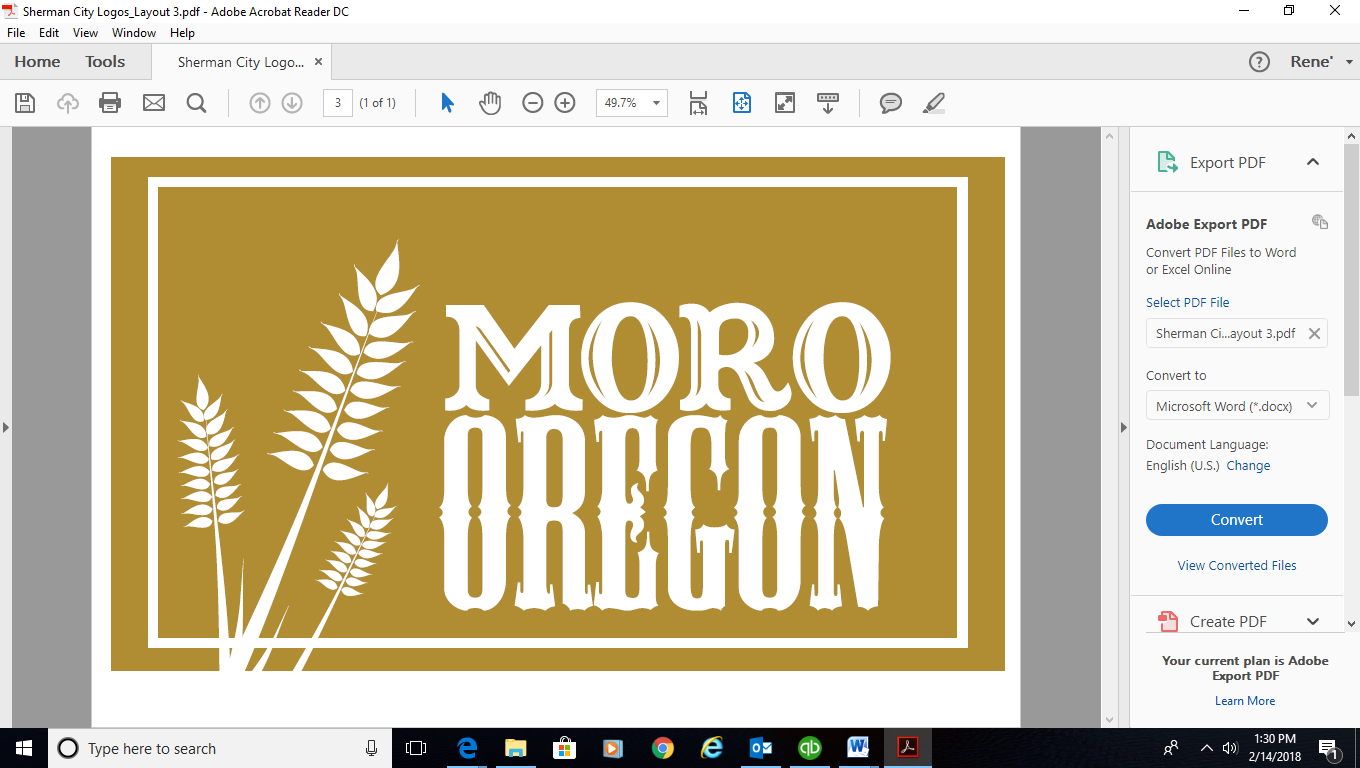 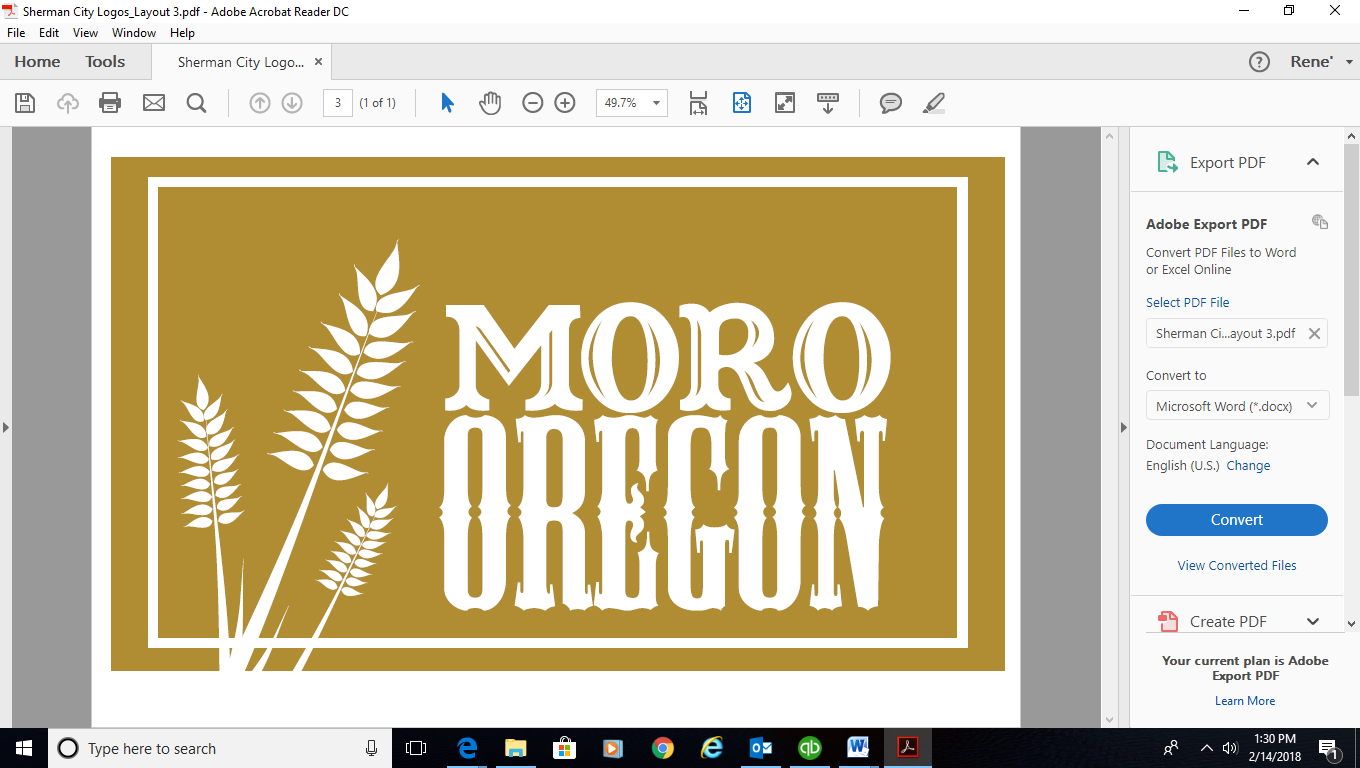 P.O. BOX 231  104 FIRST STREET  MORO, OREGON  97039PHONE: 541-565-3535  FAX: 541-565-3535 EMAIL: morocityhall@cityofmoro.net   WEBSITE: www.cityofmoro.net   Business RegistryBusiness Owner(s)/ Point of Contact:It is a requirement for any business who wishes to receive grant funding, provided through the City of Moro, to complete the business registry process with The City of Moro. 
Please indicate if you would you like your business listed on the City of Moro’s websiteThe City of Moro is an Equal Opportunity Employer and ProviderRevised 12/2022Business nameBusiness (Street Address)Business(Mailing Address)Business ActivityBusiness Website Business Phone Business EmailNamePhoneEmailYesNoFor Office Use OnlyMeets Criteria:Received Date:Received By:Approval Date:Action to take: